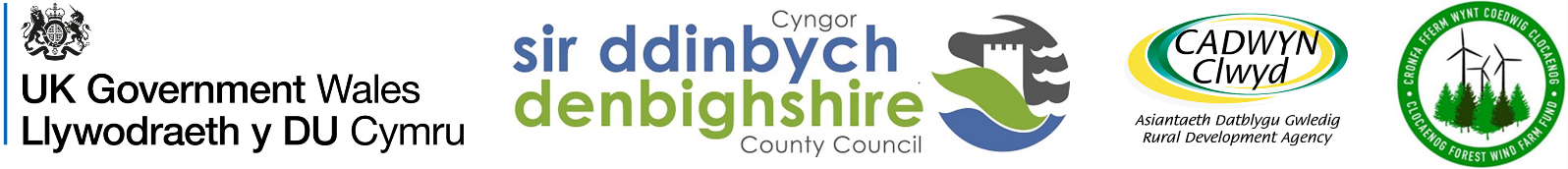 Arloesi Cymunedol Sir Ddinbych Prosiect Cronfa Adnewyddu Cymunedol y DU sy'n cefnogi prosiectau peilot ac astudiaethau dichonoldeb i feithrin arloesedd a datblygiad economaidd yn Sir DdinbychNodiadau CyfarwyddydArloesi Cymunedol Sir DdinbychGall cynllun Arloesi Cymunedol Sir Ddinbych roi cyngor a chymorth ariannol tuag at brosiectau peilot ac astudiaethau dichonoldeb sy'n datblygu prosiectau sy'n annog arloesedd a datblygiad economaidd yn Sir Ddinbych.  Bydd y gweithgareddau'n canolbwyntio ar ddatblygu economaidd lleol a arweinir gan y gymuned a bydd yn galluogi cymunedau daearyddol a sectoraidd yn Sir Ddinbych i wireddu a meithrin arloesedd ac agwedd entrepreneuraidd ar lefel leol a micro.  Meysydd blaenoriaeth y cynllun yw:1) Buddsoddi mewn sgiliau2) Buddsoddi ar gyfer busnesau lleol3) Buddsoddi mewn cymunedau a lleAriennir y cynllun gan Lywodraeth y DU drwy Gronfa Adnewyddu Cymunedol y DU.  Mae Cronfa Adnewyddu Cymunedol y DU yn rhaglen gan Lywodraeth y DU ar gyfer 2021/22. Nod hyn yw cefnogi pobl a chymunedau sydd â'r angen mwyaf ledled y DU i dreialu rhaglenni a dulliau newydd o baratoi ar gyfer Cronfa Ffyniant a Rennir y DU. Mae'n buddsoddi mewn sgiliau, cymuned a lle, busnes lleol, a chefnogi pobl i gael gwaith. I gael rhagor o wybodaeth, ewch i https://www.gov.uk/government/publications/uk-community-renewal-fund-prospectusY bwriad yw y bydd prosiectau a ddatblygir drwy'r cynllun hwn yn mynd ymlaen i gael eu datblygu ymhellach a'u gweithredu drwy Gronfa Ffyniant a Rennir y DU.Pwy all gynnig prosiect?Gall Cynghorau Tref a Chymuned, grwpiau cymunedol, grwpiau busnes, mentrau cymunedol, elusennau a sefydliadau sector cyhoeddus sy'n gweithredu yn Sir Ddinbych gynnig prosiect.  Gall consortiwm o grwpiau wneud cynigion prosiect, ond lle mae hyn yn wir, dylid nodi partner arweiniol yn y Ffurflen Cynnig Prosiect.  Ni all unigolion gynnig prosiectau i Arloesi Cymunedol Sir Ddinbych.Pa Gefnogaeth Ariannol sydd ar gael? Bydd grwpiau'n gallu cwblhau Datganiad o Ddiddordeb cychwynnol ac yna Ffurflen Cynnig Prosiect i ofyn am gymorth ariannol ar gyfer eu prosiect peilot neu eu hastudiaeth ddichonoldeb.  Bydd Cadwyn Clwyd yn gweithio gyda'r grŵp i ddatblygu syniad y prosiect.Rhaid i brosiectau fod wedi'u lleoli yn Sir Ddinbych ac er budd economaidd buddiolwyr yn Sir Ddinbych yn y dyfodol.  Bydd grwpiau'n gallu gofyn am hyd at 100% o gostau'r prosiect mewn Ffurflen Cynnig Prosiect.  Gall grwpiau wneud cais am hyd at £20,000 fesul prosiect. Gellir ystyried prosiectau dros £20,000 mewn amgylchiadau eithriadol.Rhaid cwblhau pob prosiect erbyn 30 Mehefin 2022.  Pa gostau sy’n gymwys?Arloesi Cymunedol Gall Sir Ddinbych gefnogi costau refeniw ar gyfer cyflawni prosiectau cymwys.  Mae prosiectau cymwys yn cynnwys Prosiectau Peilot neu Astudiaethau Dichonoldeb.  Rhaid i bob prosiect fynd i'r afael ag o leiaf un o dair blaenoriaeth y cynllun.Blaenoriaethau'r Cynllun:1) Buddsoddi mewn sgiliau2) Buddsoddi ar gyfer busnesau lleol3) Buddsoddi mewn cymunedau a lleMathau Cymwys o Brosiectau:Prosiectau Peilot – costau ar gyfer darparu prosiect ar raddfa fach i brofi a syniad neu gysyniad am gyfnod penodol o amser, i weld a ellid datblygu'r syniad yn brosiect y gellir ei wireddu ar raddfa lawn gyda chanlyniadau cadarnhaol.  Ar ôl cwblhau'r peilot, mae angen adroddiad cryno / cynllun arloesi i asesu llwyddiant y peilot a darparu cynllun ar gyfer datblygu pellach.Astudiaethau Dichonoldeb - costau refeniw ar gyfer cyfuniad o amser staff a chostau ymgynghori i ymgymryd â'r ymchwil gefndir ar gyfer problem neu fater penodol a chynhyrchu arfarniad ysgrifenedig cynhwysfawr o'r materion, yr atebion amgen, y costau ariannol, dadansoddiad risg manwl ac argymhellion ar gyfer y camau nesaf.  Ni ddylai casgliad astudiaeth ddichonoldeb fod yn argymhelliad bod angen astudiaeth bellach.  Gellir defnyddio'r canlynol fel canllaw o ran strwythur astudiaeth ddichonoldeb wedi'i chwblhau: Disgrifiad manwl o'r mater y disgwylir i unrhyw gynnig dilynol fynd i'r afael ag ef, gan gyfeirio'n benodol at y rhanddeiliaid gwirioneddol neu ddarpar randdeiliaid a'u gofynion.  Rhaid iddo hefyd ddangos sefyllfa bresennol yr ymgeisydd mewn perthynas â'r mater a'r hyn y rhagwelir y byddant yn ei wneud ar ddiwedd y prosiectManylion y camau sydd i'w cymryd o dan y cynnig, gan gynnwys yr holl eitemau y ceisir grant ar eu cyferPam mae angen gweithredu yn y busnes, y sefydliad neu'r sector dan sylwEsboniad o fanteision y cynnig, yn enwedig yn y tymor hirYn achos busnes neu sefydliad newydd arfaethedig, pam na ellir defnyddio strwythurau presennolAmcan llif arian tair blynedd ar gyfer y cynnig, sy'n dangos sut y caiff ei weithredu a'i ariannuCynllun busnes 3 blynedd i’r prosiectArgymhelliad clir ar hyfywedd tebygol y prosiectSut y Darperir y Cymorth AriannolBydd Cadwyn Clwyd yn talu costau'r prosiect ar ran grwpiau llwyddiannus sydd wedi cael eu Cynnig Prosiect wedi'i gymeradwyo gan Cadwyn Clwyd. Mae Cadwyn Clwyd yn comisiynu nwyddau a gwasanaethau ar gyfer y prosiect yn uniongyrchol.  Rhaid i bob prosiect a ariennir drwy Arloesi Cymunedol Sir Ddinbych ddangos gwerth am arian a chaffael nwyddau a gwasanaethau yn agored ac yn dryloyw.  Rhaid i brosiectau gadw at y gofynion sylfaenol canlynol ar gyfer caffael nwyddau a gwasanaethau: Cesglir dyfyniadau ar gyfer gwariant prosiect gan Cadwyn Clwyd a thîm y prosiect.  Bydd gofyn i'r ymgeisydd gynorthwyo yn y broses hon.  Lle bo angen, bydd caffaeliad wedi'i sgorio yn cael ei baratoi.Bydd Cadwyn Clwyd yn talu'r holl gyflenwyr yn uniongyrchol am nwyddau a gwasanaethau.  Cadwyn Clwyd sy'n gyfrifol am gyhoeddi'r holl Orchmynion Prynu i gyflenwyr sy'n ymwneud â'r prosiect.  Ni fydd unrhyw gais am daliad am nwyddau neu wasanaethau a wneir gan unrhyw un heblaw Cadwyn Clwyd yn cael ei dalu gan Cadwyn Clwyd.  Ni chaiff sefydliadau trydydd parti ymgymryd a gwariant a'i hawlio gan Cadwyn Clwyd.  Mae Cadwyn Clwyd yn contractio'n uniongyrchol gyda darparwyr gwasanaethau a bydd yn talu cyflenwyr yn uniongyrchol hyd at gyfanswm gwerth y prosiect arian parod a gymeradwywyd gan Cadwyn Clwyd.  Ni all Cadwyn Clwyd dalu am unrhyw waith a wneir nad oes Gorchymyn Prynu ar ei gyfer, ni allwn dalu am unrhyw waith a ddigwyddodd cyn i Orchymyn Prynu gael ei gyhoeddi, ac ni allwn dalu anfoneb am fwy na'r ffigur a nodir yn y Gorchymyn Prynu sy'n cyfateb i'r gwaith hwnnw.Gwybodaeth Bellach a Sut i Wneud CaisFfurflen Datganiad o Ddiddordeb (DoD)Rhowch amlinelliad byr o'ch prosiect i'w drafod a'i ystyried ymhellach gan Cadwyn Clwyd.  Yna, gall DoD llwyddiannus fynd ymlaen i Gynnig Prosiect.Proses Ffurflen Cynnig ProsiectMae Ffurflenni Cynnig Prosiect ar gael gan Cadwyn Clwyd.  Rhaid gofyn am gyngor gan Swyddog Cadwyn Clwyd cyn llunio Ffurflen Cynnig Prosiect. Bydd Ffurflenni Cynnig Prosiect wedi'u cwblhau yn cael eu hystyried yn barhaus yn ystod y rhaglen.  Byddant yn cael eu hasesu gan banel Cadwyn Clwyd.  Bydd prosiectau'n cael eu hasesu ar y meini prawf canlynol:CymhwyseddOs mai 'Ie' yw'r ateb i bob un o'r uchod, gall y prosiect symud ymlaen i sgorio.ScorioMae cynnig yn ei gwneud yn ofynnol i gyfanswm sgôr o 18 neu fwy gael ei ystyried i'w gymeradwyoDangosyddion Allbwn ProsiectYn ystod cam Cynnig y Prosiect, bydd yn ofynnol i bob prosiect nodi'r Allbynnau y bydd eu prosiect yn eu cyflawni.  Bydd yr allbynnau hyn yn cael eu hystyried fel rhan o'r broses asesu Cynnig Prosiect.Buddiolwyr ProsiectauGwybodaeth BellachAm wybodaeth bellach cysylltwch gyda Cadwyn Clwyd.Tel:		01490 340 500 Email:        	admin@cadwynclwyd.co.ukTermau ac AmodauBrandio a ChyhoeddusrwyddRhaid i brosiectau gydymffurfio â gofynion cyhoeddusrwydd Llywodraeth y DU a Cadwyn Clwyd.  Dylai pob prosiect roi cyhoeddusrwydd i'r cymorth a gafwyd wrth gyfleu'r prosiect i fuddiolwyr a/neu'r cyhoedd.  Rhaid i bob un sy'n cyflenwi prosiectau sicrhau bod logo priodol Llywodraeth y DU yn cael ei ddefnyddio'n amlwg ym mhob deunydd cyfathrebu a dogfennau sy'n wynebu'r cyhoedd sy'n ymwneud â gweithgarwch prosiect - gan gynnwys print a chyhoeddiadau, i ddeunyddiau digidol ac electronig. Rhaid denfyddio’r logos canlynol: Ochr yn ochr â defnyddio logo priodol Llywodraeth y DU, rhaid i'r rhai sy'n darparu prosiectau hefyd sicrhau bod gwefannau a deunyddiau printiedig yn cynnwys cyfeiriad clir ac amlwg at y cyllid gan Gronfa Adnewyddu Cymunedol y DU. Dylai hyn gynnwys y testun canlynol:'Mae'r prosiect hwn [wedi'i ariannu/ei ariannu'n rhannol] gan Lywodraeth y DU drwy Gronfa Adnewyddu Cymunedol y DU.' Lle bo'n ymarferol, dylai darparwyr prosiectau hefyd gynnwys dolen i dudalen we Cronfa Adnewyddu Cymunedol y DU, a'r testun canlynol (y mae'n rhaid ei ddefnyddio hefyd ar gyfer nodiadau i olygyddion): Mae Cronfa Adnewyddu Cymunedol y DU yn rhaglen gan Lywodraeth y DU ar gyfer 2021/22. Nod hyn yw cefnogi pobl a chymunedau sydd â'r angen mwyaf ledled y DU i dreialu rhaglenni a dulliau newydd o baratoi ar gyfer Cronfa Ffyniant a Rennir y DU. Mae'n buddsoddi mewn sgiliau, cymuned a lle, busnes lleol, a chefnogi pobl i gael gwaith. I gael rhagor o wybodaeth, ewch i https://www.gov.uk/government/publications/uk-community-renewal-fund-prospectusDylid ystyried gweithgareddau'r cyfryngau a chysylltiadau cyhoeddus ar gyfer lansio unrhyw brosiectau, ac wedyn cyhoeddi cerrig milltir a chyflawniadau allweddol. Rhaid i ddatganiadau i'r wasg gynnwys cyfeiriad clir ac amlwg at Gronfa Adnewyddu Cymunedol y DU, ym mhrif gorff y datganiad i'r wasg. '[Mae'r prosiect/Enw'r prosiect hwn] wedi derbyn £[INSERT AMOUNT] gan Lywodraeth y DU drwy Gronfa Adnewyddu Cymunedol y DU.'Rhaid defnyddio nodiadau i olygyddion hefyd, gan nodi gwerth y cymorth ariannol a ddarparwyd ac a nodwyd y darparwyd y cymorth hwn 'gan Lywodraeth y DU drwy Gronfa Adnewyddu Cymunedol y DU.Cyfryngau Cymdeithasol - wrth ddisgrifio neu hyrwyddo'r Gronfa neu brosiectau a gefnogir, rhaid defnyddio'r hashnodau canlynol - #UKCOMMUNITYRENEWALFUND a #CRONFAADFYWIOCYMUNEDOLDU. Bydd Llywodraeth y DU yn ail-drydar hyn. Noder bod yn rhaid cymeradwyo'r cyllid ar gyfer y prosiect cyn i unrhyw weithgareddau cyfryngau neu cysylltiadau cyhoeddus i roi cyhoeddusrwydd i'r prosiect ddechrau.Mae Cadwyn Clwyd yn cadw'r hawl i roi cyhoeddusrwydd i'r prosiect a'r cymorth a roddir i grwpiau drwy ei sianeli cyfathrebu, megis gwefan Cadwyn Clwyd, llwyfannau cyfryngau cymdeithasol, datganiadau i'r wasg ac unrhyw ddull cyfathrebu arall a ystyrir yn briodol.Themâu TrawsbynciolRhaid i bob prosiect a gefnogir gan Cadwyn Clwyd gadw at y polisïau a'r themâu trawsbynciol canlynol: Polisi Cyfle Cyfartal - Yn benodol, ni ddylai unrhyw effeithiau negyddol anghymesur ddigwydd i'r grwpiau nodweddion gwarchodedig isod drwy unrhyw gamau a ariennir: Y Gymraeg a siaradwyr Cymraeg. Oedran (yn cwmpasu pob grŵp oedran, bod yn arbennig o ymwybodol o blant dan 16 oed, pobl iau 16-24 oed, a phobl hŷn 65 oed a throsodd). Anabledd (a all gynnwys pobl â nam ar y synhwyrau, namau symudedd, anableddau dysgu ac anableddau lles meddyliol). Ailbennu rhywedd (gan gynnwys personau sydd ar unrhyw gam o therapi ailbennu rhywedd). Priodas a phartneriaeth sifil (gan ganolbwyntio'n llwyr ar wahaniaethu ar sail a yw rhywun yn briod neu mewn partneriaeth sifil – nid yw pobl sengl yn dod o dan y nodwedd hon). Beichiogrwydd a mamolaeth (gan gynnwys menywod beichiog a mamau nyrsio); Hil ac ethnigrwydd (a all gynnwys tarddiad ethnig neu genedlaethol, lliw neu genedligrwydd). 8. Crefydd neu gred (a all gynnwys pob grŵp crefydd, ffydd neu gred, gan gynnwys diffyg cred). 9. Rhyw / rhyw (gan gynnwys menywod a dynion). 10. Cyfeiriadedd rhywiol (gan gynnwys heterorywiol, a lesbiaid, dynion hoyw a phobl ddeurywiol (LHD). • Yr Iaith Gymraeg - rhaid i'r holl ddeunydd a gynhyrchir gan y prosiect fod yn Gymraeg ac yn Saesneg (mae ein polisi ar gael ar wefan Cadwyn Clwyd) • Polisi Amgylcheddol (mae ein polisi ar gael ar wefan Cadwyn Clwyd) • Polisi Cyfathrebu Gwybodaeth (mae ein polisi ar gael ar wefan Cadwyn Clwyd)Datganiad Preifatrwydd Cadwyn ClwydMae Cadwyn Clwyd yn trin preifatrwydd data o ddifrif ac yn cydymffurfio â phob agwedd ar fframwaith deddfwriaethol diogelu data'r DU, sy'n cynnwys Rheoliad Diogelu Data Cyffredinol Ewrop (GDPR) a deddfwriaeth y DU ei hun.  Gallwch weld ein polisi preifatrwydd yma http://cadwynclwyd.co.uk/wp-content/uploads/Cadwyn-Clwyd-Privacy-Policy.pdf sy'n esbonio sut rydym yn diogelu eich hawliau personol.Gwerth y contractCamauHysbysebu sydd ei angen£0 - £24,999 Caffael uniongyrcholDim £25,000 - £181,302 (gwasanaethau)Mae angen i'r hysbyseb gynnwys neu gyfeirio unrhyw barti â diddordeb at y wybodaeth ganlynol: • Manylion y cyfle • Beth sy'n ofynnol gan bawb sydd â diddordeb • Meini prawf ar gyfer dewis ymeisydd llwyddiannus.  • Dyddiad cau a manylion am sut i wneud cais Bydd angen cyfiawnhau hefyd i ddangos bod dyfarniad y contract yn unol â'r hysbyseb Hysbysebu'r cyfle ar wefan y sefydliad/neu wefan briodol arall am o leiaf 10 diwrnod.£25,000 - £181,302 (nwyddau)3 dyfynbris neu brisiau ysgrifenedig a geisir gan gyflenwyr perthnasol wedi ei seilio ar fanyleb glirCyfiawnhau bod penderfyniad rhesymol wedi'i wneud ar sail y dyfyniadau/prisiauDimA yw'r gweithgaredd prosiect yn gymwys o dan Gronfa Adnewyddu Cymunedol y DU?Ydi / Nad ydi A yw'r gweithgaredd prosiect yn gymwys o dan brosiect Arloesi Cymunedol Sir Ddinbych?Ydi / Nad ydiAmserlen cyflawni prosiect realistig (h.y. gellir ei chyflwyno a'i chwblhau erbyn 30 Mehefin 2022)Ydi / Nad ydiCyfraniad tuag at flaenoriaethau CRF y DUWedi ei sgorio allan o 10 marc Arloesedd CymunedolWedi ei sgorio allan o 5 marcCynnwys a chefnogi'r gymuned ar gyfer y prosiectWedi ei sgorio allan o 5 marcAllbynnau a Chanlyniadau posibl (gan gynnwys sut y gallai'r prosiect dargedu cymorth pellach gan y Gronfa Ffyniant a Rennir arfaethedig)Wedi ei sgorio allan o 5 marcGwerth am ArianWedi ei sgorio allan o 5 marcPrif Ddangosydd /Main IndicatorIs-set Dangosydd /Indicator SubsetNifer i'w Gyflawni /Number to be AchievedPobl /PeopleAnactif yn Economaidd / Economically Inactive Pobl /PeopleDi-waith /Unemployed Pobl /PeopleCyflogedig / EmployedBusnesau /BusinessesBach (0-49 o weithwyr) / Small (0-49 employees)Busnesau /BusinessesCanolig (50-249 o weithwyr) /Medium (50-249 employees)Busnesau /BusinessesMawr (250+ o weithwyr) /Large (250+ employees)Sefydliadau /OrganisationsCyhoeddus /PublicSefydliadau /OrganisationsPreifat /PrivateSefydliadau /OrganisationsSector Gwirfoddol /Voluntary Sector